Jon VonAchen - President  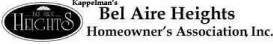 Jack Jones - Vice President  Jeremy Smith - Treasurer  Keith Kephart - Secretary  James Schmidt – At-Large  October 20, 2022 Board Meeting Community Bible Chapel Minutes Call to OrderBoard Members Present:Jack Jones - Vice President  Jeremy Smith - Treasurer  Keith Kephart - Secretary  James Schmidt – At-LargeJon VonAchen - President AlysonResidents
Linda Scott
Ramona BeckerLinda GallowayGordan DepledgeNotice of meeting Posted.Minutes for October approved.Vote : 4-Y / 0-N : Passed  (Jeremy abstained)PresidentSpillway not paid yetPatch Job crackingRequest from kids about halloween contestHave outside source do the judgingLinda advises having someone do it.Ramona advises a survey such as survey monkeyMotionHalloween contestAlyson will send out email to residenceReady by end of day Sunday the 30th$50 1rst place$25 2nd placeVote: passedCollectionsPossibility of turning over delinquent accounts to collectionsAlysonWe can send a 30 day noticeThen go into collectionsJackWe need to look at a contract proposalDiscussion about liens3 Liens outstandingEveryone agrees we need to look at a contract proposal by the next meeting.Vice President4901 N HighlandRemove and replace front steps and sidewalk and back patio all to original design.All members vote yes4900 N Homestead RoofReplacing Shake ShinglesPre-approved ShinglesJack provided verbal approvalAll members vote yesTreasurer$68,698.53 Current BalanceNot out of the balance yetMoney for spillway hasn’t gone out yetPlanters done for about $1,000Motion to reimburse Jeremy up to $1,200 and receipts to be provided.Vote: All vote yes : PassedAt-LargeNew doggy trash can bagsQty: 2  $93@Reimburse to James$187.06All vote yes : PassedSprinklers for the plant boxesRepaired$295Motion to pay : all vote yes : PassedPondDept of pond to be measured Sunday after noonJack Koelling questions about his pump doing any good. Fish and game advise no.Jack Koelling estimated the depth of the pond years ago.Potential quote based on that estimate $4k-$5kWe are waiting for actual proposalBubblers not needed immediately. Maybe wait until next year. Wait until there is more water.Restocking should happen in the springRestocking not recommended by fish and game if the depth is not deeper than 6’Motion to reimburse Jack Koelling $100 for his pump and effortsMotion carriedSolarCan solar panels be on the ground? NoGeneral DiscussionMore input needed from home owners49th and Homestead (rock along the road)Wants to rip out and plant grassDec 1 deadline to rip out rocks and back fill with dirt.DirectoryDirectory of residents is being worked on.235 HousesTo be done after the annual meetingGeneral DiscussionLittle Library is getting a tremendous amount of useBooks are being donatedThere is a device that can count how many times it is opened. Approx $30Motion to pay Lina Galloway $30 for purchasing a counter for the Little LibrarySecondedCarriedJon Motion to Adjourn - Second - Passed : Adjourned 8:36 pm